Sample Course Outline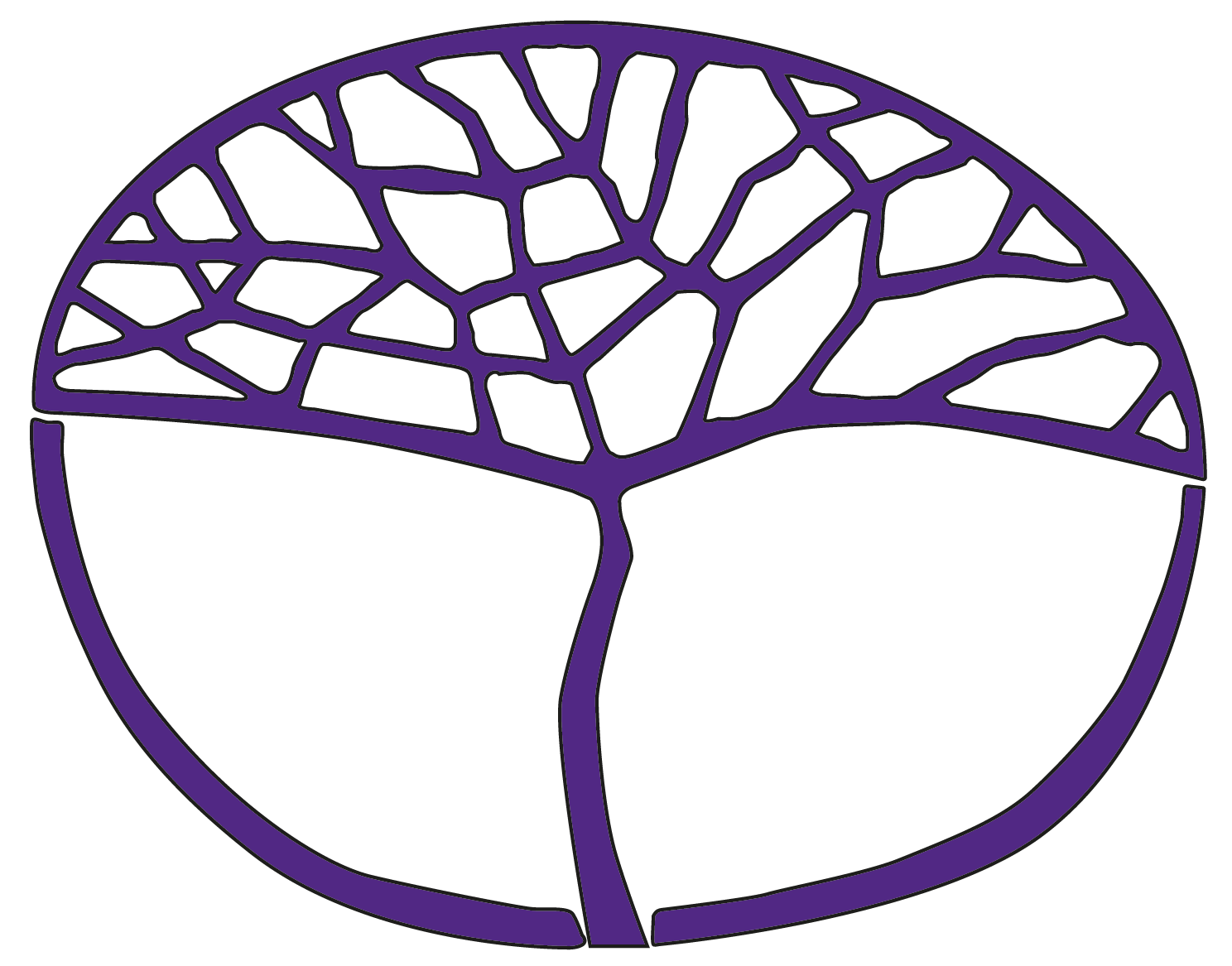 Politics and LawATAR Year 11Acknowledgement of CountryKaya. The School Curriculum and Standards Authority (the Authority) acknowledges that our offices are on Whadjuk Noongar boodjar and that we deliver our services on the country of many traditional custodians and language groups throughout Western Australia. The Authority acknowledges the traditional custodians throughout Western Australia and their continuing connection to land, waters and community. We offer our respect to Elders past and present.Copyright© School Curriculum and Standards Authority, 2014This document – apart from any third party copyright material contained in it – may be freely copied, or communicated on an intranet, for non-commercial purposes in educational institutions, provided that the School Curriculum and Standards Authority (the Authority) is acknowledged as the copyright owner, and that the Authority’s moral rights are not infringed.Copying or communication for any other purpose can be done only within the terms of the Copyright Act 1968 or with prior written permission of the Authority. Copying or communication of any third party copyright material can be done only within the terms of the Copyright Act 1968 or with permission of the copyright owners.Any content in this document that has been derived from the Australian Curriculum may be used under the terms of the Creative Commons Attribution 4.0 International (CC BY) licence.DisclaimerAny resources, such as texts, websites and so on that may be referred to in this document are provided as examples of resources that teachers can use to support their learning programs. Their inclusion does not imply that they are mandatory or that they are the only resources relevant to the course.Sample course outlinePolitics and Law – ATAR Year 11Unit 1 – Semester 1 – Democracy and the rule of lawPolitical and legal research skills The following skills will be developed during the year.Research and analysisidentify, define, distinguish, analyse and evaluate principles and termsdescribe, discuss, analyse and evaluate the operation and key features of a political and legal systemanalyse statute law, common law, political decisions and legal decisionsdistinguish between fact and opinion, theory and practice and formal and informal processesidentify and evaluate alternative conclusionsidentify or propose solutionspredict intended or unintended consequencesCommunicationuse political and legal formats, terminology and techniques to suit an audienceutilise techniques to explore ideas and construct reasoned argumentsuse an appropriate method of referencingUnit 2 – Semester 2 – Representation and justice Political and legal research skills The following skills will be developed during the year.Research and analysisidentify, define, distinguish, analyse and evaluate principles and termsdescribe, discuss, analyse and evaluate the operation and key features of a political and legal systemanalyse statute law, common law, political decisions and legal decisionsdistinguish between fact and opinion, theory and practice and formal and informal processesidentify and evaluate alternative conclusionsidentify or propose solutionspredict intended or unintended consequencesCommunicationuse political and legal formats, terminology and techniques to suit an audienceutilise techniques to explore ideas and construct reasoned argumentsuse an appropriate method of referencingWeekSyllabus contentSuggested teaching points1Political and legal systemsEssential to the understanding of democracy and the rule of law is knowledge of:the separation of powers doctrinesovereignty of parliamentdivision of powersrepresentative governmentWestminster conventions of responsible parliamentary governmentconstitutionalismfederalismjudicial independence. operating principles of a liberal democracyequality of political rightsmajority rulepolitical participationpolitical freedomPolitical and legal systemsEssential to the understanding of democracy and the rule of law is knowledge of:the separation of powers doctrinesovereignty of parliamentdivision of powersrepresentative governmentWestminster conventions of responsible parliamentary governmentconstitutionalismfederalismjudicial independence. The concepts and terms above are to be taught at the appropriate points in the unitTypes of Democracies:directrepresentativeliberal Democracy in Australia – the operating principles of a liberal democracy:political rights and equality of political rightsmajority rule political participationpolitical (and personal) freedoms – to what extent do they exist? E.g. Bikie LawsOthers elements of a liberal democracy:separation of powers; sovereignty of parliament; the rule of law; limited government; consent of the governed. E.g. US 2020 Election and the Jan 6 Capitol Riots as a comparison to the Australian systemThe concept of the Rule of Law and the extent to which it is upheld in AustraliaTo what extent do the operating principles of a liberal democracy and the rule of law exist in Australia? To what extent is democracy fragile/stable?2–4structure of the Australian political system and the Australian legal system, including:separation of powersfederalismrepresentative governmentWestminster conventions of responsible parliamentary governmentconstitutional monarchycommon law systemroles of the legislative, executive and judicial branches of governmentkey influences on the structure of the political and legal system in Australiathe Westminster system of governmentEnglish common law the American federal system the Canadian federal systemthe Swiss referendum processPolitical and legal research skillsCommunicationStructure of Australia’s political and legal system, including: the doctrine of the separation of powers and the extent to which Australia has a true separation of powers; sovereignty of parliament; judicial independencefederalism: Australia’s federal structure and the division of powers representative governmentconstitutionalism, constitutional monarchy and Westminster conventions of responsible parliamentary government and the Australian political systemcommon law system The roles of the legislative, executive, and judicial branches in general in Australia key influences on the structure of the political and legal system in Australia:Westminster system of government; Westminster conventions of responsible government (Section 64); English Common Law and doctrine of precedent. Key elements and what is reflected in the Australian political system?American federal system and senate – States’ House and House of Review. Key elements and what is reflected in the Australian federal system?Canadian federal system. Key elements and what is reflected in the Australian federal system?Swiss referendum process and Section 128 of the Commonwealth ConstitutionHow are these influences reflected in Australia’s political and legal system?Political and legal research skillsCommunication See page 5 for further informationTask 1: Source Analysis (Week 4)5–7Political and legal systemsstructures and processes ofone democratic political and legal system one non-democratic political and legal system with reference to the operating principles of a liberal democracyPolitical and legal research skillsResearch and analysisCommunicationPolitical and legal systemsAustralia as an example of a democratic political and legal systemoverall reviewassess the extent to which the operating principles of a liberal democracy are upheld within the structures and processes of Australia’s political and legal system Review the meaning of judicial independence and its existence in AustraliaNon-democratic systems of government – monarchy, dictatorship, oligarchy, aristocracy (China, North Korea, or Russia as an example of a non-democratic system)the structure of the non-democratic system in terms of executive, legislative and judicial branches the processes within each branch; the relationship between the branches; the extent that the operating principles of a liberal democracy are practised/exist; the extent that judicial independence is practised/existsReview the concepts of constitutionalism and the rule of law and assess the extent to which these are upheld in Australia and the non-democratic systemSimilarities and differences between a democratic and non-democratic political and legal systemPolitical and legal research skillsResearch and analysisCommunicationSee page 5 for further informationTask 2 Part A: Investigation (Weeks 5–6)Begin research as material is covered in classTask 2 Part B: Validation essay (Week 7)8–11Political and legal systemstypes of laws made by parliaments (statute law)legislative processes at the State or Commonwealth levelsPolitical and legal issuesThe political and legal issues are best addressed in combination with the relevant content of the Australian political and legal system. This requires an examination of:at least one contemporary issue (the last three years) involving the legislative process. Political and legal systemstypes of laws made by courts (common law) and subordinate authorities (delegated legislation)key influences on the structure of the political and legal system in AustraliaEnglish common lawthe court hierarchy, methods of statutory interpretation and the doctrine of precedentPolitical and legal research skillsResearch and analysisCommunicationPolitical and legal systemsLaw-making in Australia – ParliamentReview representative government and the role of the legislative body (Commonwealth and State parliament)Parliament and statute law: the legislative process of the Commonwealth or State Parliament Use relevant recent bills/legislation to explain the legislative processStrengths and weaknesses of the legislative process and parliament as a law-making body  Political and legal issuesAt least one contemporary issue (the last three years) involving the legislative process:use a bill to examine a contemporary issue involving the legislative process (i.e. executive dominance and/or minor party/independent influence and/or obstructionist upper housee.g., Medevac BillPolitical and legal systemsLaw-making in Australia – CourtsTypes of legal systems:what is a common law system? what is a civil law system? Australian Courts and common law:what is judicial power? role of courts in law-making; common lawDoctrine of precedent and court hierarchy in Australiarules of precedent flexibility of precedentdifficulties in applying past decisionsmethods of statutory interpretation reasons for statutory interpretation effects of statutory interpretation Use relevant examples and cases to explain courts and law-making  Strengths and weaknesses of common law and the courts as a law-making bodyRelationship between courts and parliament in law-making – parliamentary sovereignty and the relationship between statute law and common lawuse relevant examples and cases to explain the relationship between parliament and the courtsSubordinate authorities and delegated legislatione.g. statutory authorities such as the Reserve Bank of Australia; specialist agencies; government departmentswhy is legislation delegated to subordinate authorities?delegated legislation processPolitical and legal research skillsResearch and analysisCommunicationSee page 5 for further informationTask 3: Short Answer (Week 10)12–14Political and legal systemskey processes (pre-trial, trial and post-trial) of civil and criminal trials in Western AustraliaPolitical and legal systemsElements of an effective legal systemTrial systems:the adversarial system of trial the inquisitorial system of trialWhat is natural justice? Key processes of civil and criminal trials in Western Australia:Pre-trialTrialPost-trial Political and legal issuesThe political and legal issues are best addressed in combination with the relevant content of the Australian political and legal system. This requires an examination of:at least one contemporary issue (the last three years) involving the judicial process.Political and legal research skillsResearch and analysisCommunicationPolitical and legal issuesAt least one contemporary issue (the last three years) involving the judicial process: problems involving jury trials or judge-only trials to examine a contemporary issue involving the judicial process e.g., Bradley Edwards trial; Lloyd Rayney trialPolitical and legal research skillsResearch and analysisCommunicationSee page 5 for further informationTask 4: Essay (Week 14)15Political and legal systemskey processes of at least one non-common law (inquisitorial) systemPolitical and legal systemsReview the inquisitorial trialKey processes of the Indonesian legal system: 
pre-trial, trial and post-trial stagesBrief overview of strengths and weaknesses of the inquisitorial system (Unit 2 material)16Task 5: Semester 1 ExaminationTask 5: Semester 1 ExaminationWeekSyllabus contentSuggested teaching points1–2Political and legal systemsEssential to the understanding of representation and justice is knowledge of:the principles of fair electionspolitical participationnatural justice. key processes of at least one non-common law (inquisitorial) system (briefly introduced in Unit 1)strengths and weaknesses of the processes and procedures of at least one non-common law systemPolitical and legal systemsEssential to the understanding of representation and justice is knowledge of:the principles of fair electionspolitical participationnatural justice.These concepts and terms above are to be taught at the appropriate points in the unitPolitical and legal systemsReview features of the inquisitorial system of trial. Compare with adversarial system of trialReview natural justice? Strengths and weaknesses of the inquisitorial systemKey pre-trial, trial and post-trial processes of the Indonesian legal system – civil and criminal (briefly introduced in Unit 1)Similarities between French and Indonesian systems 3–4Political and legal systemsstrengths and weaknesses of Western Australia’s adversarial civil and criminal law processesPolitical and legal research skillsResearch and analysisCommunicationPolitical and legal systemsStrengths and weaknesses of Western Australia’s adversarial criminal law processesStrengths and weaknesses of Western Australia’s adversarial civil law processes Political and legal research skillsResearch and analysisCommunicationSee page 10 for further information5Political and legal issuesThe political and legal issues are best addressed in combination with the relevant content of the Australian political and legal system. This requires an examination of:at least one contemporary issue (the last three years) centering on justice.Political and legal systemsa recently implemented or proposed reform (the last ten years) to the civil or criminal law process in Western AustraliaPolitical and legal research skillsCommunicationResearch and analysisPolitical and legal issuesat least one contemporary issue (the last three years) centering on justice:examine the implications of the cost of legal representation.Political and legal systemsa recently implemented or proposed reform (the last ten years) to the civil or criminal law process in Western Australia:Implemented reform:no body no parole laws – introduced in WA in 2018 Proposed reform (at least one of the following):   raising the age of criminal responsibilityreducing the exemptions for jury dutyreducing pre-trial steps increasing the number of specialist judges increasing the level of questioning allowed by judges jury trials to be replaced with specialist/expert panels an automatic option for a defendant to elect to have a ‘judge alone’ trial i.e. not with a jury (and no need to show cause) codifying damages and costs 2017 WA Law Reform Commission recommendation to establish a WA Judicial Commission to investigate complaints against judicial officersPolitical and legal research skillsCommunicationResearch and analysisSee page 10 for further informationTask 6: Source Analysis (Week 5)6–8Political and legal systemsEssential to the understanding of representation and justice is knowledge of:the principles of fair electionspolitical participationnatural justice.political representation with reference to the role of individuals, political parties and pressure groupsPolitical and legal issuesThe political and legal issues are best addressed in combination with the relevant content of the Australian political and legal system. This requires an examination of:at least one contemporary issue (the last three years) centering on representation. Political and legal research skillsCommunicationPolitical and legal systemsPolitical Representation:What is an election and what are its functions? Links to democratic principles What is a political party? Role of major, minor and micro political parties in Australia. What is a pressure group?What is the role of pressure groups in the Australian political and legal system? Examine the various ways political parties and pressure groups participate in the political and legal systemExamine how individuals, political parties and pressure groups participate in the electoral processesPolitical and legal issuesat least one contemporary issue (the last three years) centering on female or minority/Indigenous representation in Australian parliament – each political party Political and legal research skillsCommunicationSee page 10 for further informationTask 7: Short Answer (Week 8)9–12Political and legal systemsthe Western Australian and Commonwealth electoral systems since Federation, including:compulsory votingpreferential votingproportional votingthe franchiseadvantages and disadvantages of the electoral systems in Australia with reference to at least one recent (the last ten years) election a recently implemented or proposed reform (the last ten years) to the electoral systems in Australiaways individuals, political parties and pressure groups can participate in the electoral processes in AustraliaPolitical and legal research skillsResearch and analysisCommunicationPolitical and legal systemsElectoral systems in Western Australia and the Commonwealth since Federation:simple majority / First past the postpreferential systemProportional system Differing systems for the houses of parliament and the extent to which each system allows for representation Malapportionment Advantages and disadvantages of different electoral systems with reference to at least one election (last 10 years)Impact of changes to the franchise Impact of compulsory voting and group ticket voting on electoral outcomesPolitical donations and electoral reformHow fair are Australian elections? To what extent do they uphold/undermine the principles of a liberal democracy? Recent reforms: Senate voting reform, March 2016: Commonwealth Electoral Act 1918 was amended, changing the voting method for Senators: political party logos allowed to be printed on House of Representatives and Senate ballot papers introducedforms of optional preferential voting for both above-the-line and below-the-line on Senate ballot papers Group voting tickets for the Senate abolished restriction introduced that an individual cannot be a registered officer or a deputy registered officer for more than one federally registered party Other reforms that could also be reviewed: 2010: telephone voting was trialled at the federal election for blind/vision impaired voters; electronic electoral enrolment was introduced2011: prisoners were restored the right to enrol and vote if sentence was less than three years (after the High Court decision in Roach v AEC – this change in the law overturned the amended statute; the case was brought on Roach’s behalf by the Human Rights Law Centre)2012: Electoral Commissioner could now directly enrol an unenrolled person or update a voter’s address if the AEC receives information they had moved WA State elections changing from maximum term to fixed term, starting with the 9 March 2013 WA state general election (after legislation was proclaimed in 2011 to fix the date of state general elections as the second Saturday in March, every four years) Analyse whether, and to what extent, the reform did, or could have, improved on democratic outcomes using a recent election as an example. Democratic outcomes could focus on participation and representation:the ways the reform impacted on the extent to which they participated the ways that the reform improved the accuracy of representation of the people's willFor example: The 2016 double dissolution election saw voters able to indicate more than one preference above the line, hence empowering the voters, rather than the parties, with the allocation of preferences.Political and legal research skillsResearch and analysisCommunicationSee page 10 for further informationTask 8: Essay (Week 12)13–15Political and legal systemsthe electoral systems of another countryPolitical and legal research skillsResearch and analysisCommunicationPolitical and legal systemsAn alternative electoral system – the USA, including first past the post, the Electoral College, the impact of the franchise, non-compulsory voting, political participationThe Electoral College and the election of the PresidentCongressional Electionsadvantages and disadvantages of electoral systems used in the USAcase study: 2016/2020 Presidential Election, 2022 Midterm ElectionsTo what extent are the principles of a liberal democracy upheld/undermined in the American electoral system/American elections? Political and legal research skillsResearch and analysisCommunicationSee page 10 for further informationTask 9 Part A: Investigation (Week 13–15)Task 9 Part B: Validation essay (Week 15)16Task 10: Semester 2 ExaminationTask 10: Semester 2 Examination